El CD deberá contener en la carátula los mismos datos de la portada del espastado:Nombre de la Institución.Forma de titulación elegida.Título del trabajo.Que para obtener el título de ____PresentaAsesorFecha (mes y año)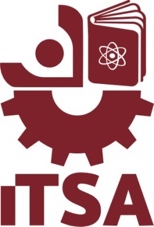 